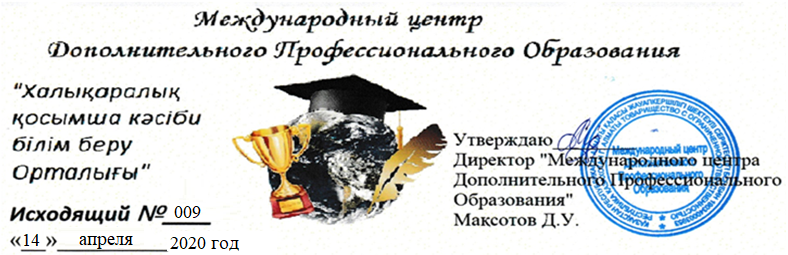 II Международная предметная олимпиада для студентов и школьников (в дистанционной форме) на казахском и на русском языкахУважаемые школьники и студенты!«Международный центр Дополнительного Профессионального Образования» приглашает принять вас участие в дистанционной олимпиаде(I сезон)Условии Олимпиады:Олимпиада предназначена для учащихся 1 – 11 классов общеобразовательных школ, лицеев, гимназий с любым уровнем знаний и для студентов  1 – 2 курса без предварительного отбора, оплативщий организационный взнос; Участники на протяжении Олимпиады может подать неограниченное количество заявок;Заявку заполняет руководитель участника или координатор учебных заведении;Если руководитель или координатор набирает более 1-го участника, тогда можно оформить заявку вместе и оплатить одним чеком;Заявка должна соответствовать форме; В случае предъявления требований, претензий и исков третьих лиц, в том числе правообладателей авторских и смежных прав на представленную работу, участник обязуется решать их от своего имени и за свой счет. Апелляции по итогам конкурса не принимаются.Цели и задачи: повышение учебной и социокультурной компетентности школьников; создание условий для интеллектуального развития и самореализации школьников; расширение спектра мероприятий, направленных на предоставление лучшим учащимся   возможности участия в Международных развивающих программах; активизация общения, обмена учебным опытом при развитии здоровой конкуренции     между школьниками; выявление талантливых школьников и поощрение их учебной активности дипломами; развитие логического мышления и поисковых навыков в ходе выполнения заданий    олимпиады; создание условий для формирования у студентов мотивации к самообразованию;способствовать формированию информационной культуры педагогических работников, повышению их профессионального уровня и педагогического мастерства;поощрение стремления учащихся и студентов к самостоятельному изучению предмета;умение применять полученные знания на практике;Олимпиада проводится по следующим дисциплинам:Математика (1-11 класс, 1-2 курс)Физика (7-11 класс, 1-2 курс)Химия(7-11 класс, 1-2 курс)Информатика(8-11 класс, 1-2 курс)История Казахстана(5-11 класс, 1-2 курс)Всемирная История(5-11 класс, 1-2 курс)Биология (5-11 класс, 1-2 курс)География(5-11 класс, 1-2 курс)Казахский язык(1-11 класс, 1-2 курс)Русский язык(1-11 класс, 1-2 курс)Английский язык(1-11 класс, 1-2 курс)Казахская литература(5-11 класс, 1-2 курс)Русская литература(5-11 класс, 1-2 курс)Оформление материала:Чтобы участвовать в Олимпиаде руководители или координаторы должны оформить заявку соогласно образцу и отправить на электронный адресcenter-education19@mail.ru вместе с копией оплаченной квитанции;При получений задании участник должен указать наиболее вероятный вариант в лист ответов, который указан в конце документа;Форма заявки для правильного заполнения; Фамилия Имя участника – ОбязательноЯзык обучения – ОбязательноФамилия Имя Отчество руководителя – полностью (Обязательно)Контакты и электронная почта – ОбязательноПредмет – ОбязательноУдобное время для получения заданий – ОбязательноЖюри Олимпиады решает следующие вопросы:определяет критерии оценки олимпиадных работ по предметам;проверяет и оценивает теоретические и экспериментальные работы участников олимпиады;Подведение итогов Олимпиады и Награждение:После завершения Олимпиады, организация обявляет протокол победителей;При подведении итогов Олимпиады учитываются только оплаченные Заявки на участие в Олимпиаде;Все участники будут внесены в базу участников организации;Победители будут награждены дипломами I, II, III степени. Так же в дипломах указываются руководители участников;Диплом 1-й степени вручается участнику, который допустил 1-2 ошибки;Диплом 2-й степени вручается участнику, который допустил 3-5 ошибок;Диплом 3-й степени вручается участнику, который допустил 6-8 ошибок;участники, не вошедшие число победителей, получают электронные сертификаты на электронную почту, которая была указана в заявке;Руководители подготовившие 10 и более учеников к Олимпиаде и оплатившие заявку на участие, награждаются отдельными почетными Грамотами и будут внесены в базу активных руководителей Организации;Координатор - зарегистрировавший в одном мероприятии не менее 35 участников – будут награждатся отдельными почетными Грамотами и будут внесены в базу активных руководителей Организации;Прием заявок на участие в Олимпиаде:С 14 апреля 2020 года по 17 мая 2020 годаДата проведения Олимпиады:С 18 мая 2020 года по 22 мая 2020 годаКаждому руководителю дается возможность назначить удобное время для получения заданий и указать в заявкеВремя для выполнения заданий – 2 часа (после получения заданий)Подведение итогов:25 мая 2020 года будет опубликован протокол победителей и будут отправлены на электронные адреса руководителей;25 мая 2020 года до 20:00 по времени Астаны все участники получат результаты (Дипломы, сертификаты).ПОСЛЕ ПОДАЧИ ЗАЯВКИ И ОПЛАТЫ НУЖНО СВЯЗАТЬСЯ С ОРГКОМИТЕТОМ   ПО УКАЗАНЫМ ТЕЛЕФОНАМ (поступила ли Ваша заявка)Стоимость участия: 1200 тенгеКонтактная информация:«Международный центр Дополнительного Профессионального Образования»Республика Казахстан, город Алматы.Сот: 8-777-845-18-15, 8-747-868-92-13:WhatsApp: 8–747–868–92-13:                   8-777-845-18-15:Платежи можете производить в любом банке!По поводу оплаты или перевода через Каспий голд обращаться по указанным номерам!Расчетный счет организатора:ТОО “Международный центр Дополнительного Профессионального Образования” (Халықаралық қосымша кәсіби білім беру орталығы)ИИК: KZ086018771000077261БИК: HSBKKZKXБИН: 190340003953КБЕ: 17AO «Народный Банк Казахстана» в г.Алматы№Ф.И.О. участникаМесто учебы(город), язык обучения (класс, курс)Ф.И.О. руководителя, контакты (телефон номер, эл. почта)ПредметВремя получения заданий (дата, время)1Қарашев Айдос№ 1 школа – гимназия им. С Сейфуллина, язык обучения – казахский, 7 классЖалмурзаева Анель Қарасайқызы, 8-777-***-**-**,  123@list.ruХимия08.04.2019, 10:00